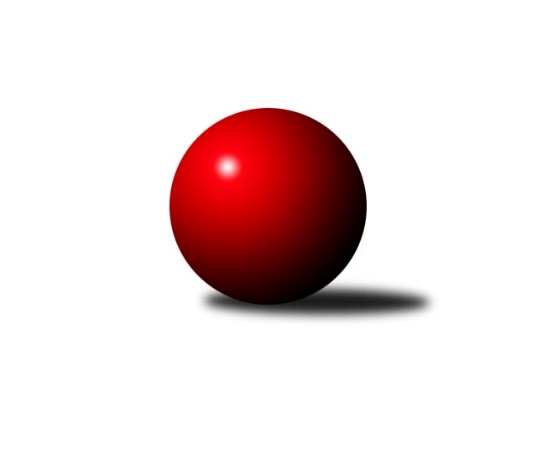 Č.6Ročník 2023/2024	19.5.2024 Okresní přebor - skupina B 2023/2024Statistika 6. kolaTabulka družstev:		družstvo	záp	výh	rem	proh	skore	sety	průměr	body	plné	dorážka	chyby	1.	KK Hvězda Trnovany	6	6	0	0	29.0 : 7.0 	(35.5 : 12.5)	1678	12	1168	510	32.3	2.	TJ Kovostroj Děčín C	6	5	1	0	26.0 : 10.0 	(31.5 : 16.5)	1657	11	1163	494	34.7	3.	TJ Sokol Duchcov C	6	4	1	1	26.5 : 9.5 	(31.5 : 16.5)	1671	9	1155	516	31.5	4.	SKK Bohušovice C	6	4	0	2	21.0 : 15.0 	(26.0 : 22.0)	1544	8	1089	455	31.3	5.	KO Česká Kamenice B	6	3	0	3	18.0 : 18.0 	(26.5 : 21.5)	1513	6	1082	430	40.5	6.	Sokol Roudnice nad Labem	6	3	0	3	17.0 : 19.0 	(22.0 : 26.0)	1573	6	1133	440	44.7	7.	Sokol Ústí n. L. C	6	2	1	3	16.5 : 19.5 	(21.0 : 27.0)	1549	5	1121	428	41.5	8.	TJ Union Děčín	6	2	0	4	15.0 : 21.0 	(24.0 : 24.0)	1487	4	1077	410	48	9.	TJ Teplice Letná D	6	2	0	4	14.0 : 22.0 	(17.0 : 31.0)	1479	4	1055	424	59.8	10.	Sokol Ústí n. L. B	6	2	0	4	13.0 : 23.0 	(15.0 : 33.0)	1475	4	1063	412	50.5	11.	SK Verneřice B	6	1	1	4	13.0 : 23.0 	(23.5 : 24.5)	1539	3	1121	418	52.3	12.	TJ Teplice Letná C	6	0	0	6	7.0 : 29.0 	(14.5 : 33.5)	1486	0	1071	415	51Tabulka doma:		družstvo	záp	výh	rem	proh	skore	sety	průměr	body	maximum	minimum	1.	TJ Kovostroj Děčín C	4	4	0	0	17.0 : 7.0 	(22.5 : 9.5)	1670	8	1687	1657	2.	TJ Sokol Duchcov C	4	3	1	0	19.5 : 4.5 	(23.0 : 9.0)	1734	7	1797	1659	3.	SKK Bohušovice C	3	3	0	0	13.0 : 5.0 	(14.0 : 10.0)	1631	6	1698	1567	4.	KO Česká Kamenice B	4	3	0	1	16.0 : 8.0 	(23.5 : 8.5)	1670	6	1708	1599	5.	KK Hvězda Trnovany	2	2	0	0	10.0 : 2.0 	(13.0 : 3.0)	1791	4	1836	1745	6.	Sokol Ústí n. L. C	3	2	0	1	12.0 : 6.0 	(12.0 : 12.0)	1516	4	1538	1502	7.	TJ Union Děčín	3	2	0	1	11.0 : 7.0 	(15.0 : 9.0)	1487	4	1526	1422	8.	Sokol Ústí n. L. B	3	2	0	1	11.0 : 7.0 	(12.5 : 11.5)	1532	4	1603	1485	9.	TJ Teplice Letná D	3	2	0	1	10.0 : 8.0 	(11.0 : 13.0)	1521	4	1604	1358	10.	Sokol Roudnice nad Labem	3	2	0	1	9.0 : 9.0 	(11.0 : 13.0)	1568	4	1604	1534	11.	SK Verneřice B	2	1	1	0	8.0 : 4.0 	(10.5 : 5.5)	1522	3	1532	1512	12.	TJ Teplice Letná C	2	0	0	2	3.0 : 9.0 	(5.0 : 11.0)	1576	0	1576	1575Tabulka venku:		družstvo	záp	výh	rem	proh	skore	sety	průměr	body	maximum	minimum	1.	KK Hvězda Trnovany	4	4	0	0	19.0 : 5.0 	(22.5 : 9.5)	1640	8	1710	1572	2.	TJ Kovostroj Děčín C	2	1	1	0	9.0 : 3.0 	(9.0 : 7.0)	1651	3	1656	1645	3.	TJ Sokol Duchcov C	2	1	0	1	7.0 : 5.0 	(8.5 : 7.5)	1639	2	1675	1603	4.	SKK Bohušovice C	3	1	0	2	8.0 : 10.0 	(12.0 : 12.0)	1515	2	1638	1278	5.	Sokol Roudnice nad Labem	3	1	0	2	8.0 : 10.0 	(11.0 : 13.0)	1575	2	1597	1530	6.	Sokol Ústí n. L. C	3	0	1	2	4.5 : 13.5 	(9.0 : 15.0)	1560	1	1651	1502	7.	KO Česká Kamenice B	2	0	0	2	2.0 : 10.0 	(3.0 : 13.0)	1434	0	1567	1301	8.	TJ Union Děčín	3	0	0	3	4.0 : 14.0 	(9.0 : 15.0)	1487	0	1560	1411	9.	TJ Teplice Letná D	3	0	0	3	4.0 : 14.0 	(6.0 : 18.0)	1465	0	1522	1436	10.	Sokol Ústí n. L. B	3	0	0	3	2.0 : 16.0 	(2.5 : 21.5)	1456	0	1550	1324	11.	SK Verneřice B	4	0	0	4	5.0 : 19.0 	(13.0 : 19.0)	1544	0	1609	1465	12.	TJ Teplice Letná C	4	0	0	4	4.0 : 20.0 	(9.5 : 22.5)	1456	0	1507	1401Tabulka podzimní části:		družstvo	záp	výh	rem	proh	skore	sety	průměr	body	doma	venku	1.	KK Hvězda Trnovany	6	6	0	0	29.0 : 7.0 	(35.5 : 12.5)	1678	12 	2 	0 	0 	4 	0 	0	2.	TJ Kovostroj Děčín C	6	5	1	0	26.0 : 10.0 	(31.5 : 16.5)	1657	11 	4 	0 	0 	1 	1 	0	3.	TJ Sokol Duchcov C	6	4	1	1	26.5 : 9.5 	(31.5 : 16.5)	1671	9 	3 	1 	0 	1 	0 	1	4.	SKK Bohušovice C	6	4	0	2	21.0 : 15.0 	(26.0 : 22.0)	1544	8 	3 	0 	0 	1 	0 	2	5.	KO Česká Kamenice B	6	3	0	3	18.0 : 18.0 	(26.5 : 21.5)	1513	6 	3 	0 	1 	0 	0 	2	6.	Sokol Roudnice nad Labem	6	3	0	3	17.0 : 19.0 	(22.0 : 26.0)	1573	6 	2 	0 	1 	1 	0 	2	7.	Sokol Ústí n. L. C	6	2	1	3	16.5 : 19.5 	(21.0 : 27.0)	1549	5 	2 	0 	1 	0 	1 	2	8.	TJ Union Děčín	6	2	0	4	15.0 : 21.0 	(24.0 : 24.0)	1487	4 	2 	0 	1 	0 	0 	3	9.	TJ Teplice Letná D	6	2	0	4	14.0 : 22.0 	(17.0 : 31.0)	1479	4 	2 	0 	1 	0 	0 	3	10.	Sokol Ústí n. L. B	6	2	0	4	13.0 : 23.0 	(15.0 : 33.0)	1475	4 	2 	0 	1 	0 	0 	3	11.	SK Verneřice B	6	1	1	4	13.0 : 23.0 	(23.5 : 24.5)	1539	3 	1 	1 	0 	0 	0 	4	12.	TJ Teplice Letná C	6	0	0	6	7.0 : 29.0 	(14.5 : 33.5)	1486	0 	0 	0 	2 	0 	0 	4Tabulka jarní části:		družstvo	záp	výh	rem	proh	skore	sety	průměr	body	doma	venku	1.	KK Hvězda Trnovany	0	0	0	0	0.0 : 0.0 	(0.0 : 0.0)	0	0 	0 	0 	0 	0 	0 	0 	2.	TJ Sokol Duchcov C	0	0	0	0	0.0 : 0.0 	(0.0 : 0.0)	0	0 	0 	0 	0 	0 	0 	0 	3.	SK Verneřice B	0	0	0	0	0.0 : 0.0 	(0.0 : 0.0)	0	0 	0 	0 	0 	0 	0 	0 	4.	Sokol Roudnice nad Labem	0	0	0	0	0.0 : 0.0 	(0.0 : 0.0)	0	0 	0 	0 	0 	0 	0 	0 	5.	TJ Union Děčín	0	0	0	0	0.0 : 0.0 	(0.0 : 0.0)	0	0 	0 	0 	0 	0 	0 	0 	6.	SKK Bohušovice C	0	0	0	0	0.0 : 0.0 	(0.0 : 0.0)	0	0 	0 	0 	0 	0 	0 	0 	7.	Sokol Ústí n. L. C	0	0	0	0	0.0 : 0.0 	(0.0 : 0.0)	0	0 	0 	0 	0 	0 	0 	0 	8.	TJ Teplice Letná C	0	0	0	0	0.0 : 0.0 	(0.0 : 0.0)	0	0 	0 	0 	0 	0 	0 	0 	9.	TJ Teplice Letná D	0	0	0	0	0.0 : 0.0 	(0.0 : 0.0)	0	0 	0 	0 	0 	0 	0 	0 	10.	KO Česká Kamenice B	0	0	0	0	0.0 : 0.0 	(0.0 : 0.0)	0	0 	0 	0 	0 	0 	0 	0 	11.	TJ Kovostroj Děčín C	0	0	0	0	0.0 : 0.0 	(0.0 : 0.0)	0	0 	0 	0 	0 	0 	0 	0 	12.	Sokol Ústí n. L. B	0	0	0	0	0.0 : 0.0 	(0.0 : 0.0)	0	0 	0 	0 	0 	0 	0 	0 Zisk bodů pro družstvo:		jméno hráče	družstvo	body	zápasy	v %	dílčí body	sety	v %	1.	Miroslav Rejchrt 	TJ Kovostroj Děčín C 	6	/	6	(100%)	11	/	12	(92%)	2.	Pavel Nováček 	Sokol Ústí n. L. C 	5.5	/	6	(92%)	10	/	12	(83%)	3.	Martin Bergerhof 	KK Hvězda Trnovany 	4	/	4	(100%)	8	/	8	(100%)	4.	Štěpán Kandl 	KK Hvězda Trnovany 	4	/	4	(100%)	7.5	/	8	(94%)	5.	Ivan Králik 	TJ Teplice Letná D 	4	/	4	(100%)	5	/	8	(63%)	6.	Ladislav Elis st.	SK Verneřice B 	4	/	5	(80%)	8	/	10	(80%)	7.	Roman Voráček 	TJ Sokol Duchcov C 	4	/	5	(80%)	7.5	/	10	(75%)	8.	Jan Chvátal 	KO Česká Kamenice B 	4	/	6	(67%)	9	/	12	(75%)	9.	Jana Sobotková 	TJ Kovostroj Děčín C 	4	/	6	(67%)	8	/	12	(67%)	10.	Antonín Hrabě 	TJ Kovostroj Děčín C 	4	/	6	(67%)	7.5	/	12	(63%)	11.	Vladimír Chrpa 	Sokol Roudnice nad Labem 	4	/	6	(67%)	7	/	12	(58%)	12.	Luďka Maříková 	SKK Bohušovice C 	4	/	6	(67%)	5	/	12	(42%)	13.	Michaela Šuterová 	TJ Sokol Duchcov C 	3.5	/	6	(58%)	8	/	12	(67%)	14.	Roman Filip 	SKK Bohušovice C 	3	/	3	(100%)	6	/	6	(100%)	15.	Jiří Müller 	TJ Sokol Duchcov C 	3	/	3	(100%)	6	/	6	(100%)	16.	Petr Kumstát 	TJ Union Děčín 	3	/	3	(100%)	5	/	6	(83%)	17.	Josef Devera ml.	SKK Bohušovice C 	3	/	4	(75%)	6	/	8	(75%)	18.	Vladislav Jedlička 	KK Hvězda Trnovany 	3	/	4	(75%)	5	/	8	(63%)	19.	Filip Dítě 	TJ Union Děčín 	3	/	5	(60%)	6	/	10	(60%)	20.	Milan Pecha ml.	TJ Union Děčín 	3	/	5	(60%)	5	/	10	(50%)	21.	Eugen Šroff 	Sokol Ústí n. L. B 	3	/	5	(60%)	4	/	10	(40%)	22.	Martin Pokorný 	TJ Teplice Letná D 	3	/	6	(50%)	6	/	12	(50%)	23.	Alois Haluska 	Sokol Roudnice nad Labem 	3	/	6	(50%)	6	/	12	(50%)	24.	Simona Puschová 	Sokol Ústí n. L. C 	3	/	6	(50%)	5	/	12	(42%)	25.	Michal Horňák 	TJ Teplice Letná C 	3	/	6	(50%)	5	/	12	(42%)	26.	Vladislav Janda 	KO Česká Kamenice B 	2	/	2	(100%)	4	/	4	(100%)	27.	Pavel Jedlička 	KK Hvězda Trnovany 	2	/	3	(67%)	5	/	6	(83%)	28.	Jiří Semerád 	SKK Bohušovice C 	2	/	3	(67%)	4	/	6	(67%)	29.	Věra Šimečková 	KO Česká Kamenice B 	2	/	3	(67%)	4	/	6	(67%)	30.	Josef Otta st.	TJ Sokol Duchcov C 	2	/	3	(67%)	3	/	6	(50%)	31.	Karel Kratochvíl 	TJ Sokol Duchcov C 	2	/	3	(67%)	3	/	6	(50%)	32.	Martin Soukup 	TJ Teplice Letná C 	2	/	4	(50%)	5	/	8	(63%)	33.	Petr Petřík 	KK Hvězda Trnovany 	2	/	4	(50%)	5	/	8	(63%)	34.	Petr Veselý 	TJ Kovostroj Děčín C 	2	/	4	(50%)	5	/	8	(63%)	35.	Miroslava Zemánková 	TJ Sokol Duchcov C 	2	/	4	(50%)	4	/	8	(50%)	36.	Jiří Kyral 	Sokol Ústí n. L. B 	2	/	4	(50%)	3.5	/	8	(44%)	37.	Pavel Mihalík 	Sokol Ústí n. L. B 	2	/	4	(50%)	3	/	8	(38%)	38.	Miroslav Král 	KO Česká Kamenice B 	2	/	5	(40%)	5	/	10	(50%)	39.	Ladislav Jahoda 	Sokol Ústí n. L. C 	2	/	5	(40%)	4	/	10	(40%)	40.	Jana Němečková 	TJ Teplice Letná D 	2	/	5	(40%)	4	/	10	(40%)	41.	Hana Machová 	SK Verneřice B 	2	/	5	(40%)	3.5	/	10	(35%)	42.	Petr Šanda 	Sokol Ústí n. L. C 	2	/	5	(40%)	2	/	10	(20%)	43.	Josef Kecher 	Sokol Roudnice nad Labem 	2	/	6	(33%)	6	/	12	(50%)	44.	Milan Wundrawitz 	Sokol Ústí n. L. B 	2	/	6	(33%)	4	/	12	(33%)	45.	Radek Plicka 	Sokol Roudnice nad Labem 	2	/	6	(33%)	3	/	12	(25%)	46.	Jan Pecha 	TJ Union Děčín 	1	/	1	(100%)	2	/	2	(100%)	47.	Daniel Žemlička 	SK Verneřice B 	1	/	1	(100%)	2	/	2	(100%)	48.	Jindřich Hruška 	TJ Teplice Letná C 	1	/	1	(100%)	1	/	2	(50%)	49.	Miroslav Zítka 	SK Verneřice B 	1	/	2	(50%)	2	/	4	(50%)	50.	Kamila Ledwoňová 	SK Verneřice B 	1	/	3	(33%)	3	/	6	(50%)	51.	Tereza Brožková 	SKK Bohušovice C 	1	/	3	(33%)	3	/	6	(50%)	52.	Ondřej Koblih 	KK Hvězda Trnovany 	1	/	3	(33%)	2	/	6	(33%)	53.	Václav Otta 	TJ Teplice Letná D 	1	/	3	(33%)	2	/	6	(33%)	54.	Jan Brhlík st.	TJ Teplice Letná C 	1	/	3	(33%)	2	/	6	(33%)	55.	Jiří Malec 	KO Česká Kamenice B 	1	/	3	(33%)	2	/	6	(33%)	56.	Václav Pavelka 	TJ Union Děčín 	1	/	5	(20%)	4	/	10	(40%)	57.	Libor Hekerle 	KO Česká Kamenice B 	1	/	5	(20%)	2.5	/	10	(25%)	58.	Jaroslav Kuneš 	Sokol Ústí n. L. C 	0	/	1	(0%)	0	/	2	(0%)	59.	Kamil Navrátil 	TJ Union Děčín 	0	/	1	(0%)	0	/	2	(0%)	60.	František Mourek 	TJ Union Děčín 	0	/	1	(0%)	0	/	2	(0%)	61.	Jiří Houdek 	TJ Kovostroj Děčín C 	0	/	1	(0%)	0	/	2	(0%)	62.	Kryštof Rusek 	TJ Teplice Letná D 	0	/	1	(0%)	0	/	2	(0%)	63.	Jan Baco 	TJ Union Děčín 	0	/	3	(0%)	2	/	6	(33%)	64.	Jiří Pulchart 	Sokol Ústí n. L. B 	0	/	3	(0%)	0.5	/	6	(8%)	65.	Magdalena Šabatová 	SKK Bohušovice C 	0	/	4	(0%)	2	/	8	(25%)	66.	Sabina Formánková 	TJ Teplice Letná C 	0	/	4	(0%)	1.5	/	8	(19%)	67.	Karel Šrámek 	TJ Teplice Letná D 	0	/	4	(0%)	0	/	8	(0%)	68.	Pavlína Sekyrová 	SK Verneřice B 	0	/	6	(0%)	3	/	12	(25%)	69.	Eva Staňková 	TJ Teplice Letná C 	0	/	6	(0%)	0	/	12	(0%)Průměry na kuželnách:		kuželna	průměr	plné	dorážka	chyby	výkon na hráče	1.	Duchcov, 1-4	1669	1175	493	43.6	(417.4)	2.	TJ Teplice Letná, 1-2	1624	1144	480	37.8	(406.2)	3.	Kovostroj Děčín, 1-2	1614	1148	466	39.8	(403.6)	4.	Česká Kamenice, 1-2	1588	1116	472	39.3	(397.2)	5.	Bohušovice, 1-4	1579	1103	476	38.5	(394.9)	6.	Roudnice, 1-2	1571	1116	455	39.2	(392.8)	7.	Sokol Ústí, 1-2	1510	1086	423	50.4	(377.5)	8.	TJ Teplice Letná, 3-4	1504	1081	423	54.0	(376.1)	9.	Verneřice, 1-2	1498	1092	406	44.3	(374.7)	10.	Union Děčín, 1-2	1435	1028	406	41.8	(358.9)Nejlepší výkony na kuželnách:Duchcov, 1-4KK Hvězda Trnovany	1836	4. kolo	Martin Bergerhof 	KK Hvězda Trnovany	499	4. koloTJ Sokol Duchcov C	1797	5. kolo	Roman Voráček 	TJ Sokol Duchcov C	485	6. koloKK Hvězda Trnovany	1745	2. kolo	Roman Voráček 	TJ Sokol Duchcov C	472	5. koloTJ Sokol Duchcov C	1744	6. kolo	Michaela Šuterová 	TJ Sokol Duchcov C	471	3. koloTJ Sokol Duchcov C	1737	3. kolo	Jiří Müller 	TJ Sokol Duchcov C	468	5. koloTJ Sokol Duchcov C	1659	1. kolo	Vladislav Jedlička 	KK Hvězda Trnovany	468	4. koloSokol Ústí n. L. C	1651	5. kolo	Pavel Jedlička 	KK Hvězda Trnovany	466	2. koloTJ Kovostroj Děčín C	1645	1. kolo	Roman Voráček 	TJ Sokol Duchcov C	461	3. koloSK Verneřice B	1609	2. kolo	Jiří Müller 	TJ Sokol Duchcov C	454	1. koloSokol Roudnice nad Labem	1597	3. kolo	Bohumil Navrátil 	KK Hvězda Trnovany	454	2. koloTJ Teplice Letná, 1-2KK Hvězda Trnovany	1710	3. kolo	Jiří Semerád 	SKK Bohušovice C	462	1. koloSKK Bohušovice C	1638	1. kolo	Martin Bergerhof 	KK Hvězda Trnovany	449	3. koloTJ Teplice Letná C	1576	1. kolo	Štěpán Kandl 	KK Hvězda Trnovany	446	3. koloTJ Teplice Letná C	1575	3. kolo	Michal Horňák 	TJ Teplice Letná C	426	1. kolo		. kolo	Martin Soukup 	TJ Teplice Letná C	424	3. kolo		. kolo	Petr Petřík 	KK Hvězda Trnovany	415	3. kolo		. kolo	Martin Soukup 	TJ Teplice Letná C	410	1. kolo		. kolo	Josef Devera ml.	SKK Bohušovice C	410	1. kolo		. kolo	Michal Horňák 	TJ Teplice Letná C	409	3. kolo		. kolo	Ondřej Koblih 	KK Hvězda Trnovany	400	3. koloKovostroj Děčín, 1-2TJ Kovostroj Děčín C	1687	6. kolo	Miroslav Rejchrt 	TJ Kovostroj Děčín C	468	6. koloTJ Kovostroj Děčín C	1670	2. kolo	Miroslav Rejchrt 	TJ Kovostroj Děčín C	458	2. koloTJ Kovostroj Děčín C	1665	5. kolo	Antonín Hrabě 	TJ Kovostroj Děčín C	451	5. koloTJ Kovostroj Děčín C	1657	3. kolo	Miroslav Rejchrt 	TJ Kovostroj Děčín C	449	5. koloSKK Bohušovice C	1628	5. kolo	Jana Sobotková 	TJ Kovostroj Děčín C	447	3. koloKO Česká Kamenice B	1567	3. kolo	Jiří Semerád 	SKK Bohušovice C	433	5. koloSokol Ústí n. L. B	1550	2. kolo	Miroslav Rejchrt 	TJ Kovostroj Děčín C	429	3. koloTJ Union Děčín	1491	6. kolo	Jana Sobotková 	TJ Kovostroj Děčín C	427	2. kolo		. kolo	Luďka Maříková 	SKK Bohušovice C	425	5. kolo		. kolo	Jiří Kyral 	Sokol Ústí n. L. B	419	2. koloČeská Kamenice, 1-2KO Česká Kamenice B	1708	4. kolo	Jan Chvátal 	KO Česká Kamenice B	457	4. koloKO Česká Kamenice B	1703	5. kolo	Vladislav Janda 	KO Česká Kamenice B	449	6. koloTJ Sokol Duchcov C	1675	2. kolo	Jiří Malec 	KO Česká Kamenice B	442	4. koloKO Česká Kamenice B	1668	6. kolo	Libor Hekerle 	KO Česká Kamenice B	442	5. koloKO Česká Kamenice B	1599	2. kolo	Michaela Šuterová 	TJ Sokol Duchcov C	430	2. koloSokol Roudnice nad Labem	1597	5. kolo	Miroslav Král 	KO Česká Kamenice B	428	5. koloTJ Teplice Letná D	1436	6. kolo	Jiří Müller 	TJ Sokol Duchcov C	422	2. koloSokol Ústí n. L. B	1324	4. kolo	Vladimír Chrpa 	Sokol Roudnice nad Labem	422	5. kolo		. kolo	Jiří Kyral 	Sokol Ústí n. L. B	421	4. kolo		. kolo	Jan Chvátal 	KO Česká Kamenice B	420	6. koloBohušovice, 1-4SKK Bohušovice C	1698	4. kolo	Jiří Semerád 	SKK Bohušovice C	471	4. koloSKK Bohušovice C	1627	6. kolo	Roman Filip 	SKK Bohušovice C	471	2. koloTJ Sokol Duchcov C	1603	4. kolo	Roman Filip 	SKK Bohušovice C	460	6. koloSKK Bohušovice C	1567	2. kolo	Martin Pokorný 	TJ Teplice Letná D	447	2. koloSK Verneřice B	1547	6. kolo	Roman Filip 	SKK Bohušovice C	424	4. koloTJ Teplice Letná D	1436	2. kolo	Luďka Maříková 	SKK Bohušovice C	421	4. kolo		. kolo	Ladislav Elis st.	SK Verneřice B	418	6. kolo		. kolo	Michaela Šuterová 	TJ Sokol Duchcov C	416	4. kolo		. kolo	Luďka Maříková 	SKK Bohušovice C	413	6. kolo		. kolo	Roman Voráček 	TJ Sokol Duchcov C	406	4. koloRoudnice, 1-2TJ Kovostroj Děčín C	1656	4. kolo	Antonín Hrabě 	TJ Kovostroj Děčín C	434	4. koloSokol Roudnice nad Labem	1604	2. kolo	Petr Veselý 	TJ Kovostroj Děčín C	428	4. koloSokol Roudnice nad Labem	1566	4. kolo	Michal Horňák 	TJ Teplice Letná C	426	6. koloTJ Union Děčín	1560	2. kolo	Miroslav Rejchrt 	TJ Kovostroj Děčín C	419	4. koloSokol Roudnice nad Labem	1534	6. kolo	Josef Kecher 	Sokol Roudnice nad Labem	416	4. koloTJ Teplice Letná C	1507	6. kolo	Petr Kumstát 	TJ Union Děčín	413	2. kolo		. kolo	Alois Haluska 	Sokol Roudnice nad Labem	403	2. kolo		. kolo	Radek Plicka 	Sokol Roudnice nad Labem	402	2. kolo		. kolo	Radek Plicka 	Sokol Roudnice nad Labem	401	4. kolo		. kolo	Vladimír Chrpa 	Sokol Roudnice nad Labem	400	2. koloSokol Ústí, 1-2KK Hvězda Trnovany	1687	1. kolo	Pavel Jedlička 	KK Hvězda Trnovany	455	1. koloSokol Ústí n. L. B	1603	5. kolo	Martin Bergerhof 	KK Hvězda Trnovany	445	1. koloKK Hvězda Trnovany	1590	6. kolo	Štěpán Kandl 	KK Hvězda Trnovany	419	1. koloSokol Ústí n. L. C	1538	2. kolo	Milan Wundrawitz 	Sokol Ústí n. L. B	417	3. koloSokol Ústí n. L. B	1509	3. kolo	Pavel Mihalík 	Sokol Ústí n. L. B	416	5. koloSokol Ústí n. L. C	1508	4. kolo	Milan Wundrawitz 	Sokol Ústí n. L. B	415	5. koloSokol Ústí n. L. C	1502	6. kolo	Pavel Nováček 	Sokol Ústí n. L. C	414	4. koloSokol Ústí n. L. B	1485	1. kolo	Ondřej Koblih 	KK Hvězda Trnovany	413	6. koloSK Verneřice B	1465	3. kolo	Michal Horňák 	TJ Teplice Letná C	408	2. koloTJ Teplice Letná C	1421	2. kolo	Simona Puschová 	Sokol Ústí n. L. C	407	2. koloTJ Teplice Letná, 3-4TJ Teplice Letná D	1604	3. kolo	Ladislav Elis st.	SK Verneřice B	437	5. koloTJ Teplice Letná D	1601	5. kolo	Ivan Králik 	TJ Teplice Letná D	436	3. koloSK Verneřice B	1553	5. kolo	Vladimír Chrpa 	Sokol Roudnice nad Labem	422	1. koloSokol Roudnice nad Labem	1530	1. kolo	Pavel Nováček 	Sokol Ústí n. L. C	421	3. koloSokol Ústí n. L. C	1526	3. kolo	Ivan Králik 	TJ Teplice Letná D	408	5. koloTJ Teplice Letná D	1358	1. kolo	Jana Němečková 	TJ Teplice Letná D	407	5. kolo		. kolo	Martin Pokorný 	TJ Teplice Letná D	403	3. kolo		. kolo	Václav Otta 	TJ Teplice Letná D	402	5. kolo		. kolo	Václav Otta 	TJ Teplice Letná D	399	3. kolo		. kolo	Kamila Ledwoňová 	SK Verneřice B	398	5. koloVerneřice, 1-2SK Verneřice B	1532	1. kolo	Ladislav Elis st.	SK Verneřice B	442	1. koloSK Verneřice B	1512	4. kolo	Miroslav Zítka 	SK Verneřice B	414	4. koloSokol Ústí n. L. C	1502	1. kolo	Simona Puschová 	Sokol Ústí n. L. C	399	1. koloTJ Teplice Letná C	1449	4. kolo	Miroslav Zítka 	SK Verneřice B	391	1. kolo		. kolo	Daniel Žemlička 	SK Verneřice B	387	4. kolo		. kolo	Eva Staňková 	TJ Teplice Letná C	378	4. kolo		. kolo	Petr Šanda 	Sokol Ústí n. L. C	377	1. kolo		. kolo	Pavel Nováček 	Sokol Ústí n. L. C	367	1. kolo		. kolo	Michal Horňák 	TJ Teplice Letná C	362	4. kolo		. kolo	Hana Machová 	SK Verneřice B	361	4. koloUnion Děčín, 1-2KK Hvězda Trnovany	1572	5. kolo	Martin Bergerhof 	KK Hvězda Trnovany	420	5. koloTJ Union Děčín	1526	5. kolo	Filip Dítě 	TJ Union Děčín	417	3. koloTJ Union Děčín	1514	1. kolo	Milan Pecha ml.	TJ Union Děčín	403	5. koloTJ Union Děčín	1422	3. kolo	Pavel Jedlička 	KK Hvězda Trnovany	401	5. koloKO Česká Kamenice B	1301	1. kolo	Filip Dítě 	TJ Union Děčín	393	1. koloSKK Bohušovice C	1278	3. kolo	Josef Devera ml.	SKK Bohušovice C	391	3. kolo		. kolo	Vladislav Jedlička 	KK Hvězda Trnovany	391	5. kolo		. kolo	Filip Dítě 	TJ Union Děčín	391	5. kolo		. kolo	Petr Kumstát 	TJ Union Děčín	385	1. kolo		. kolo	Milan Pecha ml.	TJ Union Děčín	379	1. koloČetnost výsledků:	6.0 : 0.0	3x	5.5 : 0.5	1x	5.0 : 1.0	15x	4.0 : 2.0	7x	3.0 : 3.0	2x	2.0 : 4.0	3x	1.0 : 5.0	1x	0.0 : 6.0	4x